Et, comme d'habitude...En décembre 2013, nous sommes toujours des Cro-Magnons ...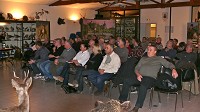 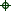 Le 04 décembre 2013 , l’AC3G organisait une conférence sur la valorisation de la consommation du gibier comparativement à la viande d’élevage.
Au cours de cette soirée le conférencier a mis en avant le rôle essentiel de la venaison de par sa qualité nutritionnelle et son impact bénéfique sur les pathologies sociétales modernes.
La fin de soirée nous a permis de déguster quelques spécialités à base ... de gibier évidemment , dont un carpaccio de cerf aimablement préparé par le chef du restaurant Le Braconnier à Garons , qui restera dans les annales !
Devant le succès de cette soirée, une nouvelle conférence sera programmée en 2014 .
Un grand merci à l'ami Bernard Doutres qui met à la fois ses connaissances , sa grande culture et son sens du partage au service de tous .